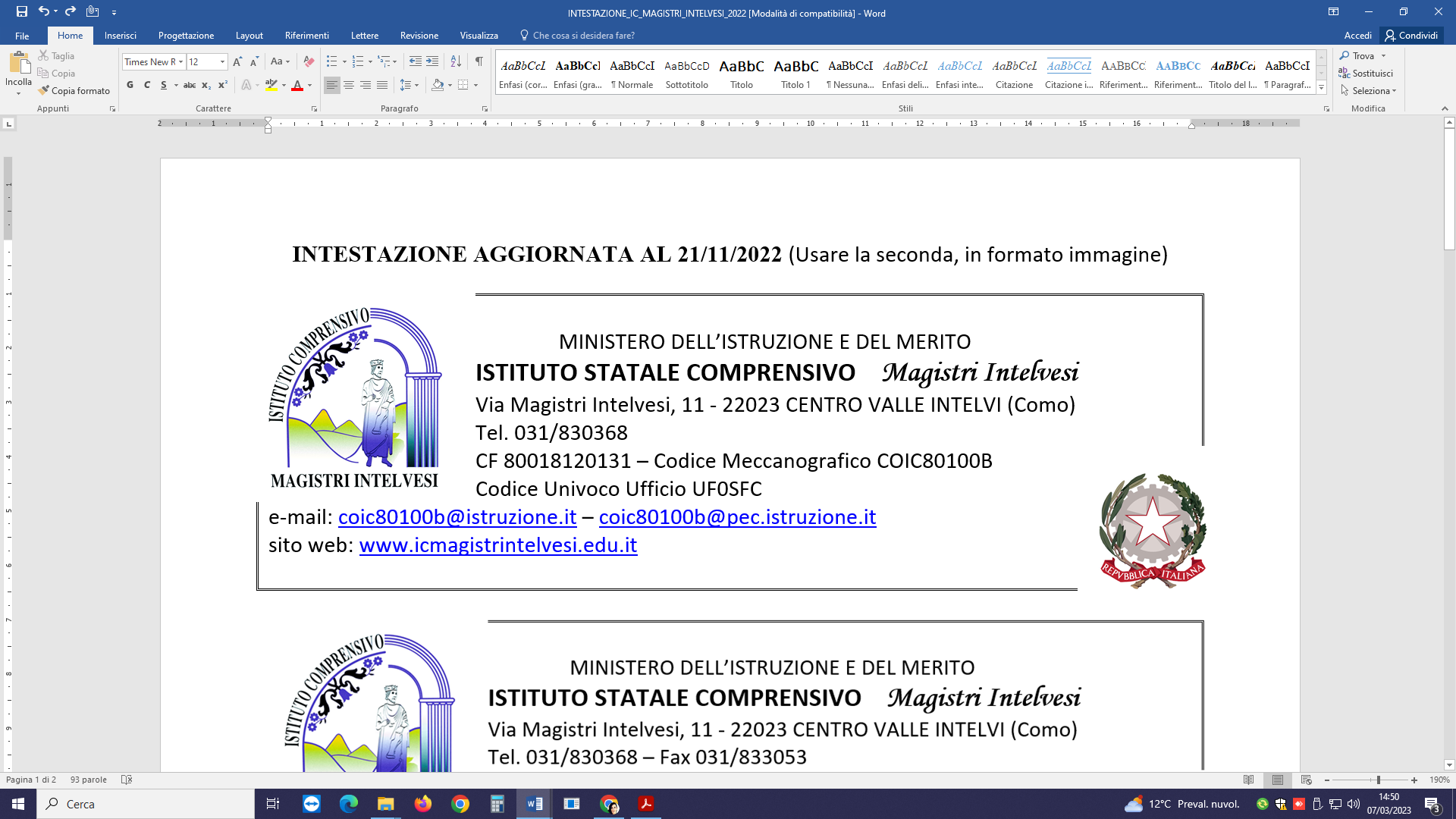 REPORT FINALE FUNZIONE STRUMENTALE AL PTOFAREA _________________________________________________________________  DOCENTE __________________________________ ANNO  SCOLASTICO  ________________Nello svolgimento della Funzione Strumentale ho perseguito i seguenti obiettivi: ……Conclusioni…Luogo, data 									FirmaIMPEGNI/ COMPITIASSUNTIGRUPPI DI LAVORO E COLLABORAZIONIELEMENTI DI CRITICITA’PROPOSTE DI MIGLIORAMENTO